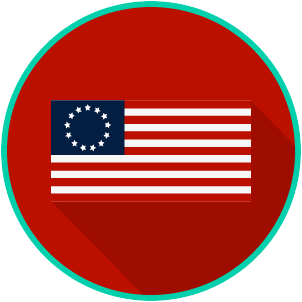 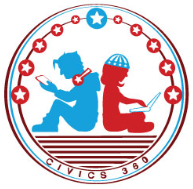 The Declaratory Act and the Quartering Act #3QuestionList Specific Evidence from the VideoComplete Sentence1. What was the Declaratory Act? 2. How did the colonists respond to the Declaratory Act?   3. What was the Quartering Act?   4. How did the colonists feel about the Quartering Act? 5. How would the Quartering Act later impact the writing of the US Constitution’s Bill of Rights? 